П О С Т А Н О В Л Е Н И Е	В соответствии с Положением о наградах и почётных званиях Петропавловск-Камчатского городского округа от 24.07.2008 № 51-нд,     Решением Городской Думы Петропавловск-Камчатского городского округа от 01.06.2011 № 395-нд «О представительских расходах и расходах, связанных с приобретением подарочной и сувенирной продукции в Городской Думе Петропавловск-Камчатского городского округа»,     ПОСТАНОВЛЯЮ:Наградить Почетной грамотой Главы Петропавловск-Камчатского городского округа (в рамке):за большую и добросовестную работу по обеспечению условий для бесперебойного функционирования образовательного учреждения МАОУ ДОД «ДЮСШ № 2», успешного проведения учебно-тренировочного процесса  и в связи с 60-летием со дня рождения: Вручить цветы.  ГлаваПетропавловск-Камчатского городского округа                                                                               В.А. Семчев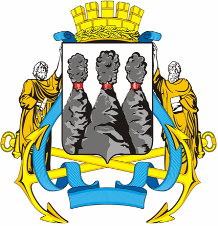 ГЛАВАПЕТРОПАВЛОВСК-КАМЧАТСКОГОГОРОДСКОГО ОКРУГА28  июля  2011 г. № 13О награждении Почетной грамотой Главы Петропавловск-Камчатского городского округа Скворцовой Л.П.  Скворцову Людмилу Петровну-  сторожа служебных помещений МАОУ ДОД «ДЮСШ № 2».